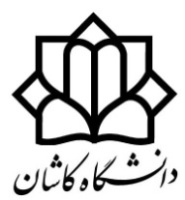      بسمه تعالي     قابل توجه دانشجويان عزيز جديد الورود                      ضمن خير مقدم ورود شما را به دانشگاه كاشان ودر جمع دانشجويان تبريك عرض مي نمائيم.لطفا موارد زیر را تکمیل  به همراه اصل وکپی کارت ایثارگری در موقع تحویل مدارک به ستاد شاهد دانشگاه کاشان تحویل دهید.درغیر اینصورت امور شاهد در امور خدمت رسانی هیچ مسئولیتی ندارد.  * آدرس دفتر مديريت شاهد وايثارگر دانشگاه كاشان  پردیس شهداء        شماره تلفن هاي مربوطه 55913322-031  55913323-031   شماره فكس 55913334-031* آدرس وب سايت مديريت شاهد وايثارگر دانشگاه كاشان SHAHED2.KASHANU.AC.IR    *فرم اطلاعات فردی دانشجویان شاهد و ایثارگرنام                    نام خانوادگی                         کد ملی                   مقطع               تلفن ثابت                         تلفن همراه           آدرس محل  سکونت   *نوع ایثارگری یا نسبت با ایثارگرمدت حضور در جبهه         ماه   نوع عضویت : بسیجی      سرباز    نظامی        جهادی   جانباز       فرزند جانباز      همسر جانباز          درصد جانبازی آزاده       فرزند آزاده            همسر آزاده          مدت اسارت         ماهخانواده شهید        فرزند شهید    همسر شهید     برادر شهید          خواهر شهید*زمینه های فعالیت  فرهنگی و هنری مداحی    مجری گری  فیلم برداری    عکاسی     مستند سازی   موسیقی        فعالیت علمی و پژوهشی *زمینه های فعالیت  ورزشیفوتبال    والیبال    تنیس روی میز  بدمینتون   شنا    بستکبال   وزنه برداری با آرزوی توفیق وسلامتی